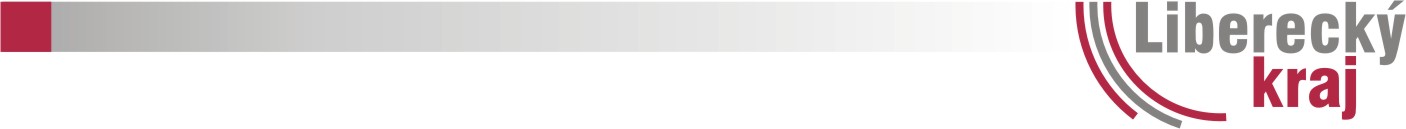 Výroční zpráva o realizaci protidrogové politiky Libereckého kraje za rok 2014Kraj:				LibereckýVýroční zpráva za rok:		2014Zpracovala:			Ing. Jitka Sochová krajská protidrogová koordinátorkaDne:				30. 6. 2015Schváleno:			Protidrogovou komisí Rady Libereckého kraje				usnesením č. 03/2015/01Prezentováno:			http://www.kraj-lbc.cz
Výroční zpráva o realizaci protidrogové politiky v kraji je určena pro laickou i odbornou veřejnost. Je zdrojem základních informací o koordinaci a institucionálním zajištění protidrogové politiky v kraji, koncepčních opatřeních, spolupráci s obcemi, finančním zajištění a finančních deficitech protidrogové politiky, charakteristice drogové scény, síti služeb pro uživatele drog a aktivitách realizovaných kraji v oblasti protidrogové politiky (např. vzdělávání, analýzy, rozvojové projekty apod.).Výroční zpráva o realizaci protidrogové politiky v kraji je jedním ze zdrojů při vytváření Souhrnné zprávy o realizaci protidrogové politiky v krajích a Výroční zprávy o stavu ve věcech drog v ČR. Zároveň je důležitým informačním materiálem pro politiky na místní, krajské i centrální úrovni.

Rada Libereckého kraje schválila dne 4. 8. 2015 usnesením č. 1248/15/RK ObsahSouhrn	31	Drogová scéna – situace v kraji	52	Koordinace protidrogové politiky	102.1	Institucionální zajištění	102.1.1	Krajské institucionální zajištění koordinace	102.1.2	Místní zajištění	132.2	Hlavní zaměření strategických dokumentů protidrogové politiky Libereckého kraje	142.2.1	Koncepce, strategie, akční plány a jejich zaměření	142.2.2	Hodnocení strategických dokumentů protidrogové politiky kraje	162.3	Realizované studie v oblasti protidrogové politiky a drogové situace	162.3.1	Drogová epidemiologie 2014	162.4	Další významné aktivity v oblasti protidrogové politiky na krajské a místní úrovni	173	Finanční zajištění protidrogové politiky	183.1	Způsob financování služeb krajem	183.2	Způsob zajištění financování drogových služeb ze strany obcí	193.3	Financování služeb evropskými fondy	193.4	Analýza finančních potřeb drogových služeb kraje	193.5	Rozpočtové výdaje na protidrogovou politiku v kraji	193.6	Další informace	234	Služby poskytované uživatelům návykových látek, problémovým hráčům a osobám závislostí ohroženým	234.1	Vydefinování sítě služeb pro uživatele drog v kraji	234.2	Popis situace podle jednotlivých typů (standardů) služeb	244.3	Evaluace efektivity sítě služeb	315	Různé - další údaje	315.1	Seznam zkratek	325.2	Seznam tabulek	335.3	Seznam použité literatury	34Poděkování za spolupráci při zpracování výroční zprávy patří spolupracovníkům státní správy, nestátního sektoru a dalších subjektů, kteří dodali podklady pro tento dokument či přispěli svými připomínkami.SouhrnLiberecký kraj v souvislosti se zákonem 379/2005 Sb., o opatřeních k ochraně před škodami působenými tabákovými výrobky, alkoholem a jinými návykovými látkami a o změně souvisejících zákonů realizoval na svém území protidrogovou politiku v samostatné působnosti stejně odpovědně, jako v letech minulých.Vlastní výdaje kraje na realizaci protidrogové politiky činily cca 8,26 mil. Kč. Z toho 3,2 mil. Kč směřovalo na podporu odborných služeb z oblasti sekundární a terciální protidrogové prevence (terénní programy, kontaktní centra, léčba a resocializace), 5 mil. Kč představovala dotace na ošetření osob v intoxikaci (záchytná stanice a nemocnice prostřednictvím příslušných obcí). Oblast specifické primární prevence bohužel nebyla z rozpočtu kraje v roce 2014 podpořena, s výjimkou podpory kampaně proti kouření ve výši 30 tis. Kč. Koordinační roli Liberecký kraj naplňoval v rámci funkčního institucionálního zajištění prostřednictvím Protidrogové komise Rady Libereckého kraje, jejích pracovních skupin a funkce krajského protidrogového koordinátora. Jako neodpovídající potřebám území jsou komisí dlouhodobě hodnoceny koordinace a financování specifické primární prevence v Libereckém kraji. V oblasti koordinace nedošlo v roce 2014 k žádným podstatným změnám.Zároveň Liberecký kraj aktivně působil jako partner institucí na celostátní úrovni (Rada vlády pro koordinaci protidrogové politiky, ministerstva). Zásadní význam kraj vždy přikládal také spolupráci s jednotlivými obcemi, poskytovateli protidrogových a souvisejících služeb a dalšími dotčenými subjekty.  Liberecký kraj v návaznosti na předcházející roky prosazoval princip finanční participace jednotlivých obcí na realizaci protidrogových služeb v území dle klíče, a to s ohledem na princip odpovědnosti územně samosprávních celků všech úrovní na ochraně veřejného zdraví a na řešení problematiky závislostí a z ní plynoucích škod na spravovaném území. Při hodnocení situace v užívání nelegálních návykových látek lze Liberecký kraj zařadit bezprostředně za kraje s extrémně zasaženými regiony, jako je Praha, Ústecký kraj nebo Moravskoslezský kraj. Dostupné informace vypovídají o setrvalém nárůstu užívání návykových látek. Nejrozšířenější nelegální návykovou látkou v obecné a školní populaci je tradičně marihuana, mezi problémovými uživateli drog pak má pomyslnou první příčku pervitin. Počet problémových uživatelů drog je v Libereckém kraji odhadován na cca 2,5 tis. osob, ovšem dle výkonů protidrogových služeb lze usuzovat na spíše vyšší prevalenci v kraji.Síť protidrogových služeb v Libereckém je relativně stabilizovaná. Bez nadsázky lze hovořit o síti minimální, která má co do typu služeb a dostupnosti péče v rámci území značné rezervy. Zásadní změny této sítě oproti roku 2013 nenastaly.Podrobnější údaje lze nalézt v příslušných kapitolách této zprávy.Drogová scéna – situace v krajiLiberecký kraj nemá k dispozici aktuální informace k užívání drog v obecné a školní populaci na území kraje z roku 2014, které by vycházely z jím zadaného či realizovaného výzkumu/studie vázané k danému roku. Obecně lze usuzovat, že v užívání návykových látek – co do typu návykových látek a způsobu užívání - se Liberecký kraj nijak zásadně neodlišuje od situace v ČR. S ohledem na specifika Libereckého kraje (jako je společná hranice s Polskem, vysoká nezaměstnanost v mnohých obcích/regionech spojená s významným podílem sociálně slabých občanů/rodin, nezanedbatelný podíl příslušníků vietnamské komunity na drogové trestné činnosti, existence tří věznic na území kraje) lze vyvozovat spíše vyšší míru užívání návykových látek. Dle údajů Národního monitorovacího střediska pro drogy a závislosti patří Liberecký kraj mezi kraje s nadprůměrnou prevalencí počtu problémových uživatel drog, kdy odborný odhad hovoří o 2,5 tisíci osobách problémově užívajících návykové látky (z toho 2,4 tis. intravenózních). V porovnání s roky 2006 - 2007 se jedná o pětinásobný nárůst počtu problémových uživatel drog. Budeme-li vycházet ze statistik terénních programů pro drogově závislé v Libereckém kraji, lze předpokládat spíše vyšší prevalenci problémových uživatel drog. Terénní program v roce 2014 vykázal 642 klientů. Kvalifikovaný odhad v obcích Jablonec nad Nisou, Liberec a Turnov byl terénními pracovníky souhrnně vyčíslen na dalších 2 150 uživatel drog (v rámci kraje Liberec a Jablonec nad Nisou dlouhodobě patří k drogově nejvíce promořeným obcím). To v součtu představuje sumu cca 3 tis osob, přičemž je nutné brát v úvahu množinu dalších nepodchycených uživatel drog ze zbývajících 7 regionů v kraji. Mezi těmito zbývajícími jsou zahrnuty regiony, které jsou z hlediska drogové promořenosti hodnocené Policií i protidrogovými službami jako problematické a se zvýšeným nápadem drogové trestné činnosti jako např. Frýdlantsko a Tanvaldsko.Při hodnocení situace v užívání návykových látek v obecné a školní populaci vycházíme především ze zpráv místních protidrogových koordinátorů a poskytovatelů protidrogových služeb působících v kraji. Tyto tradičně upozorňují na vysokou míru a toleranci k užívání alkoholu a tabáku, a to mezi dospělými, dětmi i např. těhotnými ženami. Dostupnost nejvíce užívaných nelegálních návykových látek, tedy marihuany a pervitinu, je na celém území kraje velmi vysoká, přičemž věk konzumentů není limitován. To potvrzuje i Policie ČR. Distributoři nabízejí dovoz drogy na zvolené místo dle objednávky odběratele. Platba za drogu často probíhá formou výměny za věc pocházející z trestné činnosti (elektronika, oblečení apod.), neobvyklá není platba protislužbou – poskytnutím sexuálních služeb. Alarmující jsou informace o zvyšujícím se počtu mladých uživatelů pervitinu pod 18 let (Liberec, Turnov), kteří odmítají kontakt s protidrogovými službami. Situaci v kraji výrazně ovlivnila aktivní činnost toxi týmu PČR. Tým vznikl v březnu 2014 s cílem řešit drogovou trestnou činnost v rámci kraje s důrazem na veřejný prostor a zintenzivnit spolupráci s polskou stranou ve věci masivního dovozu prekurzorů z Polska. Policejní statistiky za rok 2014 uvádějí, že na území Libereckého kraje bylo zajištěno 22 varen a 14 pěstíren konopí. Protidrogové služby následně od klientů zaznamenávaly informace o snížení kvality pervitinu (zadržené zkušené vařiče nahradili noví nezkušení) a o krátkodobém snížení dostupnosti drog. Zvýšená represivní činnost vyvolala nedůvěru mezi klienty harm reduction služeb, včetně nedůvěry ke službám samotným, což v důsledku představuje zvýšené riziko ohrožení veřejného zdraví. Poslední šetření KHS LK Životní styl dětí a mládeže, které každoročně od roku 2003 zjišťovalo zkušenosti a postoje žáků ZŠ a studentů SŠ v oblasti kouření, alkoholu a drog, bylo provedeno naposledy v roce 2012. Z finančních důvodů není šetření nadále realizováno. Místní koordinátoři obcí s rozšířenou působností (mnozí z nich pracují na obecních úřadech jako kurátoři pro děti a mládež) shodně upozorňují na vysokou dostupnost marihuany, a to včetně dětí pod věkovou hranicí 15 let. Užívání marihuany není dětmi a mladistvými vnímáno jako problém, spíše jako běžný standard. Tuto zkušenost má také Policie ČR. Hitem u mladistvých je pití energetických nápojů často v kombinaci s alkoholem. Běžné je kouření dětí bezprostředně po opuštění školy. Získání drogy bylo dle místního šetření KADDEMF provedeného ve Frýdlantu v roce 2013 snadné pro 85% dotázaných. V porovnání s dostupností alkoholu a cigaret je to nejvyšší zjištěná hodnota (získání bylo snadné pro 81% dětí v případě cigaret a v případě alkoholu pro 69%). V prostředí zábavy a nočního života v Libereckém kraji nepůsobily a nepůsobí žádné služby. V roce 2014 neproběhly ani žádné jednorázové intervence harm reduction služeb působících v kraji. Obce ve svých zprávách nezmiňují žádné zkušenosti či zásadní problémy řešené v souvislosti s užíváním drog v prostředí zábavy a nočního života. Kontroly podávání a požívání alkoholu v roce 2014 probíhali v součinnosti Policie ČR, Městské policie a pracovníků OSPOD příslušného městského úřadu v Tanvaldu a v Železném Brodě. Případy podávání a konzumace alkoholu mladistvými byly zaznamenány obzvláště v letních měsících.Nejrozšířenější nelegální drogou mezi problémovými uživateli drog je pervitin, v 90% užívaný intravenózně. Dalšími užívanými způsoby je šňupání či kouření přes alobal. Mezi pravidelné klienty protidrogových služeb patří víkendoví uživatelé drog. Jedná se o osoby, které mají zaměstnání a drogy užívají v době volna. S aplikací pervitinu (často nazálně) z důvodu zvýšení pracovního výkonu a před nástupem na noční směnu se setkávají liberečtí policisté. Tuto zkušenost mají také personální a bezpečnostní pracovníci velkých a větších firem na Liberecku. Významnou část zaměstnanců tvoří cizinci s nižší požadovanou kvalifikací - Poláci, Rumuni, Ukrajinci, na Českolipsku pak Mongolové. Každodenní dojíždějí občanů polské národnosti z místa bydliště, tedy z Polska do firem v Libereckém kraji, může hrát významnou roli v nelegálním dovozu léků s obsahem pseudoefedrinu - zásadním problému, s nímž se na území Libereckého kraje Policie ČR potýká již několik let.Poznatky o užívání návykových látek v sociálně vyloučených lokalitách pocházejí z působení Agentury pro sociální začleňování v některých obcích Libereckého kraje. Řešení problému užívání návykových látek v lokalitách je jedním z témat, která pracovníci agentury vnímají jako zásadní. Monitoring na Frýdlantsku, ve Velkých Hamrech, Tanvaldu a Ralsku potvrdil výskyt drog, propojenost s drobnou trestnou činností (získávání financí na nákup drog), zapojení vietnamské komunity do distribuce drog, nedůvěra občanů k orgánům trestně činným – občané vnímají distribuci drog, ale neoznamují ji. Drogová scéna je velmi uzavřená, užívání probíhá na bytech. Problémem je vícegenerační užívání návykových látek v rodinách, kdy se přes rodiče a prostřednictvím nich dostávají návykové látky k dětem. Počátky experimentování s kouřením, alkoholem a marihuanou začínají už u dětí na prvním stupni základního vzdělávání mezi 9. až 13. rokem. Mezi nejrozšířenější návykové látky patří kromě alkoholu a nikotinu pervitin a marihuana. Užívání drog je více rozšířeno mezi mladými, s vyšším věkem je spojena spíše závislost na alkoholu. Mezi mladými lidmi je údajně také vyšší výskyt rizikového užívání drog aplikací návykové látky intravenózně. Vedle užívání návykových látek byl zaznamenán zvýšený výskyt gamblerství, které se nevyhýbá ani romským ženám. Oblast hazardního hraní mnohé obce ošetřily přijetím obecně závazné regulační vyhlášky, v jejímž rámci je regulován počet povolení k provozování sázkových a hazardních her - Jablonec nad Nisou, Jilemnice, Železný Brod. Česká Lípa a Liberec prostřednictvím vyhlášky stanovily místa provozování hazardních her, Frýdlant zase vymezil místa, kde hazardní hry nejsou povoleny. Úplný zákaz provozování výherních hracích přístrojů byl ustanoven v Novém Boru a Turnově. Meziročně počet povolení k provozování výherních hracích přístrojů klesá v Tanvaldu. Pravidelné kontroly provozoven sázkových a hazardních her zmiňuje ve své zprávě Liberec a Nový Bor. Obdobný přístup k řešení problematiky hazardního hraní lze sledovat i u obcí II. a I. stupně v Libereckém kraji. Statutární město Liberec přistoupilo k řešení problematiky přijetím závazných pravidel směřujících k potlačení negativních vlivů hazardního hraní v Liberci, mj. jsou ve všech provozovnách na území města umístěny letáky s informacemi o prevenci a léčbě závislosti. Od března 2015 jsou pro provozovatele platná další pravidla upravující režim provozoven jako např. odstranění reklamy obsahující herní a peněžní symboly, odstranění nápisu herna či kasino, zneprůhlednění výloh a vstupů, eliminace vstupu podnapilých od 22. hodiny apod. Původní návrh na úplný zákaz provozování heren na území města nebyl schválen.Problematice patologického hráčství se věnuje nestátní nezisková organizace Advaita, která v roce 2014 realizovala projekt ambulantního poradenství pro patologické hráče, kterým prošlo 89 klientů. V porovnání s předchozími lety má počet klientů přicházejících s problematikou patologického hráčství narůstající trend (r. 2013: 58 osob, r. 2012: 36 osob). Obdobný vývoj situace v případě této klientely zaznamenala také Poradna pro závislosti v Jablonci nad Nisou (2014: 30 osob, r. 2013: 27 osob, r. 2012: 16 osob).    Výskyt nových syntetických drog mezi uživateli návykových látek či v obecné populaci nebyl v Libereckém kraji v předmětném roce zaznamenán žádným z aktérů protidrogové politiky. Stejná situace byla i v případě výskytu nových trendů v užívání návykových látek či nových způsobů jejich aplikace. Pracovníci terénního programu pro drogově závislé na Frýdlantsku pozorují u mladých klientů Romů ve věku 16 - 20 let užívajících pervitin tendenci přecházení na rizikovější způsob užívání, tzn. z původního šňupání na nitrožilní aplikaci drogy.  Dle údajů KHS LK bylo v Libereckém kraji za rok 2014 prokázáno 85 případů onemocnění virovou hepatitidou, z toho v 16 případech se jednalo o uživatele drog = 18,8% (1x VHA, 1x VHB chronické, 5x VHC akutní a 9x VHC chronické). V porovnání s předcházejícími roky se jedná o nižší prokázaný výskyt virové hepatitidy u uživatelů drog (r. 2013: 28 UD, r. 2012: 28 UD, r. 2011: 25 UD).    Akutní intoxikace návykovými látkami byla v daném roce v rámci kraje hlášena ve 23 případech (32 v r. 2013), z toho v 1 případě ukončenou úmrtím intoxikované osoby.Souhrnný počet pachatelů přestupků projednaných obcemi v roce 2014 v Libereckém kraji podle § 30, odst. 1 písm. j) a k) zákona 200/1990 Sb. a množství zajištěných drog v rámci těchto přestupků je uveden v Tabulkách 1.1, 1.2 a 1.3. Poznámka: žádný přestupek výše uvedeného typu nebyl řešen v Železnobrodském regionu - dle údajů MěÚ Železný Brod.Tabulka 1-1: Počet pachatelů přestupků projednaných v roce 2014 podle § 30, odst. 1, písm. j) zákona č. 200/1990 Sb. v rozdělení podle věku pachatele a druhu drogyTabulka 1-2: Počet pachatelů přestupků projednaných v roce 2014 podle § 30, odst. 1, písm. k) zákona č. 200/1990 Sb. podle věku pachatele a druhu drogyPoznámka k Tabulkám 1.1 a 1.2: "Celkem osob" nemusí být součtem osob ve sloupci, protože jedna osoba mohla být sankcionována za držení více drog zároveň. Např. 1 osoba, která byla sankcionována zároveň za držení konopných drog, pervitinu a extáze, bude vykázána v každém řádku podle typu drogy, ale jen jednou v řádku „Celkem osob“.Tabulka 1-3: Množství drog zajištěných v rámci projednaných přestupků podle § 30, odst. 1, písm. j) a k) zákona č. 200/1990 Sb. v rozdělení podle druhu drogyZdroj:	KÚ LK, odbor zdravotnictví, MěÚ ORPKoordinace protidrogové politikyInstitucionální zajištěníKrajské institucionální zajištění koordinaceKrajská protidrogová koordinátorkaZastoupena: 			Ing. Jitka SochováKontaktní údaje:			jitka.sochova@kraj-lbc.cz, 485 226 338, 739 541 522Vykonává funkci KPK od data:		1. 4. 2009Zařazení ve struktuře KÚ LK:		odbor sociálních věcí, oddělení sociální prácePřímý nadřízený:			Mgr. Ivana Vedralová, vedoucí odděleníVelikost pracovního úvazku KPK:	není přesně vymezenoDalší vykonávaná agenda:		koordinace tvorby krajského plánu pro začleňování osob zdravotně postiženýchProtidrogová komise Rady Libereckého krajeVznik:				usnesením č. 657/02/RK Rady LK ze dne 13. 8. 2002Zařazení komise:		komise rady kraje, poradní a iniciativní orgán pro oblast protidrogové politikyKomise je složena z řad odborníků ze státního, neziskového a soukromého sektoru, kteří se v rámci své profesní činnosti zabývají problematikou závislostí.Tabulka 2-1: Složení Protidrogové komise Rady LK k červnu 2015Komise se zabývá problematikou závislostí na návykových látkách včetně závislosti na alkoholu a také problematikou hazardního hraní.  V hodnoceném roce komise zasedala 5 x. Předmětem jednání bylo schválení: návrhu dotací protidrogovým službám z krajského rozpočtu na r. 2015, Výroční zprávy o realizaci protidrogové politiky Libereckého kraje za rok 2013. Na svém květnovém jednání komise pověřila předsedu komise, aby jednal se samosprávnými orgány kraje o důsledcích avizovaného snižování objemu státních dotací protidrogovým službám na roky 2015 a 2016, které představují ohrožení existence krajské sítě protidrogových služeb. Na podnět předsedy komise bylo téma zařazeno na program jednání Komise Rady asociace krajů pro sociální věci konané dne 1. 7. 2014 a Kolegia, jehož členy jsou starostové/místostarostové obcí III. a II. stupně z Libereckého kraje. Protidrogová komise se na svém červnovém jednání dohodla na vznesení podnětu samosprávným orgánům kraje k navýšení objemu dotací z rozpočtu LK na rok 2015. Na jednáních komise byla diskutována dostupnost terénního programu pro drogově závislé na území kraje, působení Agentury pro sociální začleňování v některých obcích v kraji, dopady zrušení kontaktního místa v Jablonci nad Nisou, postoje k řešení problematiky užívání drog žáky/studenty formou vyloučení studentů, nárůst počtu zadržených řidičských průkazů řidičům pod vlivem návykových látek, podmínky pro výkon agendy místního protidrogového koordinátora, možnosti rozšíření spádovosti liberecké záchytné stanice v rámci kraje, Národní registr uživatelů drog, připravovaný návrh zákona o hazardu, národní akční plány pro hazard a pro alkohol. Zápisy ze všech jednání komise a přijatá usnesení jsou vyvěšeny na úřední desce kraje:  http://liberecky-kraj.kraj-lbc.cz/rada/komise-rady-libereckeho-kraje/protidrogova-V roce 2014 byl novým členem komise jmenován pan Petr Hampacher, který v souladu s krajskou koaliční smlouvou v komisi zastupuje politickou stranu, zároveň jako ředitel o. p. s. Maják představuje zástupce poskytovatelů primární prevence. Od září 2014 má opět v komisi zastoupení odbor školství, mládeže, sportu a tělesné výchovy KÚ LK, a to v osobě Mgr. Kateřiny Chudobové – krajské školské koordinátorky prevence.Přehled pracovních skupin v oblasti protidrogové politikyProtidrogová komise má zřízeny 4 pracovní skupiny, a to pro oblast primární prevence, léčby a resocializace, snižování rizik a koordinace. Jedná se o ad-hoc pracovní skupiny.V roce 2014 se každá pracovní skupina sešla jednou nad tvorbou krajského plánu protidrogové politiky na období 2015 – 2018. Setkávání a činnost těchto pracovních skupin se prolíná s krajem pořádanými poradami místních protidrogových koordinátorů a poskytovatelů protidrogových služeb a různých setkání všech aktérů působících v Libereckém kraji v dané oblasti.Pracovní skupiny se zabývají problematikou závislosti na návykových látkách, alkohol nevyjímaje, a tématem hazardního hraní.Vzájemná spolupráce subjektů protidrogové politiky na krajské úrovniSpolupráce v rámci odboru sociálních KÚ LK probíhala průběžně v rámci monitorování rozvojových aktivit Střednědobého plánu sociálních služeb Libereckého kraje na období 2014 – 2017, vydefinování základní sítě sociálních služeb Libereckého kraje a při tvorbě metodiky financování sociálních služeb v rámci přechodu financování z MPSV na kraje.Neformální spolupráce je navázána s koordinátorem pro menšiny. V roce 2014 se obě koordinační agendy potkávali při naplňování lokálního partnerství v některých obcích či regionech Libereckého kraje, v nichž působí Agentura pro sociální začleňování.Na krajském úřadu je na velmi dobré úrovni spolupráce s odborem zdravotnictví, probíhá neformálně dle potřeby. Podnětem k jednání byl v roce 2014 zjištěný výskyt virové žloutenky typu C v Liberci. Proběhlo několik schůzek, jejichž cílem bylo sdílení informací a hledání možných opatření k řešení situace. V roce 2014 se zlepšila spolupráce s odborem školství, mládeže, sportu a tělovýchovy v oblasti primární prevence, konkrétně s krajskou školskou koordinátorkou prevence.Spolupráce na poli prevence kriminality byla realizována prostřednictvím pracovní skupiny prevence kriminality. Proběhla dvě jednání skupiny, jejichž náplní bylo hodnocení projektů prevence kriminality v rámci dotačního řízení MV 2014.Meziresortní spolupráce byla tradičně zajišťována prostřednictvím Protidrogové komise Rady Libereckého kraje složené ze zástupců resortu sociálního, školského a zdravotního, dále ze zástupců represivních složek, justice, státní správy a soukromého sektoru, viz. Tabulka 2.1.Protidrogová politika byla prosazována také prostřednictvím programu zlepšování zdravotního stavu obyvatelstva Zdravotní politika Libereckého kraje v rámci multisektorového přístupu k veřejnému zdraví, životnímu stylu, chování i sociálním podmínkám. Tato platforma mj. nabízí prostor pro spolupráci pracovníků zdravotnického a sociálního resortu. Krajská koordinátorka je stálou členkou pracovní skupiny pro její realizaci a je gestorkou cíle č. 12 – Snižovat škody způsobené alkoholem, ilegálními drogami, tabákem a jinými zdraví škodlivými návyky. Pracovní skupina se v roce 2014 sešla 1x a dále proběhly 2 individuální schůzky tematicky zaměřené na problematiku závislostí.S cílem zlepšení spolupráce a vzájemné informovanosti obcí a nestátních neziskových organizací s policií v oblasti drogové problematiky byly v roce 2014 uspořádána dvě společná setkání zmíněných subjektů.Místní zajištěníLiberecký kraji čítá 10 obvodů obcí s rozšířenou působností (dále ORP) - výčet viz. Tabulka 2.2. Všechny ORP mají ustanovenu agendu místního protidrogového koordinátora, ve všech případech se jedná o kumulovanou funkci. Všichni koordinátoři bez výjimky zpracovali zprávu o realizaci protidrogové politiky příslušné obce za rok 2014.Tabulka 2-2: Seznam místních protidrogových koordinátorů ORP k červnu 2015Pozn.: V období červen 2014 - červen 2015 došlo ke změně obsazení agendy místního protidrogového koordinátora v obcích Jablonec nad Nisou, Jilemnice, Semily a Turnov. Spolupráce krajské protidrogové koordinátorky s místními protidrogovými koordinátory probíhá spíše jednostranně, kdy iniciátorem kontaktů a aktivit je krajský úřad – krajská koordinátorka. Jedná se o společné porady koordinátorů, semináře, vzdělávání, návštěvy zařízení poskytujících protidrogové služby, předávání informací. Výjimečná situace je v případě Liberce, kde dlouhodobě pobíhá aktivní spolupráce krajské a místní koordinátorky díky aktivní a akční pracovní skupině komunitního plánování obce, jejímiž členkami obě koordinátorky jsou. Úroveň spolupráce koordinátorů je značně limitována zatížením koordinátorů jinými agendami, kdy koordinaci protidrogové politiky není ze strany obce přikládána potřebná důležitost. Činnost místního protidrogového koordinátora je tak bohužel nevyhnutelně ve většině případů zúžena na účast na metodických poradách pořádaných krajem a na zpracování závěrečné zprávy obce o realizaci protidrogové politiky za daný rok.      K propagaci a realizaci protidrogové politiky na místní úrovni bylo nadále využíváno existující struktury komunitního plánování sociálních služeb. Obce/regiony mají zřízeny pracovní skupiny pro konkrétní cílové skupiny, problematika závislostí je ve většině případů zahrnuta do činnosti skupiny pro osoby sociálně vyloučené. To je případ Frýdlantu, Jablonce nad Nisou, Semil a Turnova. Členy těchto pracovních skupin jsou také zástupci protidrogových služeb, což dokládá vůli obce k řešení témat závislostí. Výsledkem toho je skutečnost, že protidrogová opatření jsou součástí komunitních plánů těchto obcí. V případě Liberce je zřízena specifická pracovní skupina zaměřená na osoby závislé a závislostí ohrožené, která velmi dobře funguje již několik let. Uživatelé drog a osoby ohrožené závislostmi jsou tak jednou z prioritních oblastí Komunitního plánu sociálních služeb a služeb sociálního charakteru v regionu Liberec na období 2014 – 2016. Nový Bor má jako jediná obec v kraji zřízenu protidrogovou komisi; místní koordinátorka je její členkou, zástupce terénního programu pro drogově závislé rovněž.V případě institucionálního zajištění místní protidrogové politiky se některé obce odvolávají na pracovní skupiny prevence kriminality (Česká Lípa, Jilemnice a Železný Brod). Téma závislostí ovšem není prioritou této oblasti, je-li vůbec předmětem zájmu těchto pracovních skupin. Obecně lze konstatovat, že v realizaci místní protidrogové politiky mají protidrogové služby nezastupitelnou roli. Jsou nositeli informací o situaci na místní drogové scéně a o problematice závislostí vůbec, mají odborné znalosti a schopnosti a významně se podílejí na realizaci protidrogových opatření.Hlavní zaměření strategických dokumentů protidrogové politiky Libereckého krajeKoncepce, strategie, akční plány a jejich zaměřeníPlán protidrogové politiky Libereckého kraje na období 2015 – 2018V době zpracovávání této zprávy je plán vytvářen Protidrogovou komisí a jejími pracovními skupinami a dalšími aktéry protidrogové politiky na území kraje.Střednědobý plán rozvoje sociálních služeb Liberecký kraj 2014 – 2017 (SPRSS LK)Schválen: 		zastupitelstvem kraje dne 17. 12. 2013 usnesením č. 499/13/ZKJedním ze strategických cílů dokumentu je „Prevence vzniku škod a snižování rizik spojených s užíváním návykových látek a s patologickým hráčstvím prostřednictvím dostupné a komplexní sítě protidrogových služeb“Implementačním nástrojem plánu je akční plán na daný rok s vytyčenými rozvojovými aktivitami, které jsou rozpracovány v kartách aktivit. V případě výše uvedeného strategického cíle jsou vytyčeny tyto aktivity:zvýšení dostupnosti terénních programů pro uživatele návykových látek,zvýšení dostupnosti ambulantní léčby pro osoby závislé na návykových látkách a patologické hráče,zvýšení spolupráce subjektů zajišťujících služby následné péče,realizace doporučení vyplývajících z Analýzy stavu patologického hráčství v Libereckém kraji,aktivní zapojení obcí v rámci realizace financování protidrogové politiky,zvýšení dostupnosti kontaktních center v Libereckém kraji včetně obnovení kontaktního místa pro drogově závislé v Jablonci nad NisouVýše uvedené aktivity nedílnou součástí SPRSS LK, který byl aktualizován na základě monitoringů provedených v polovině roku 2014 a následně na počátku roku 2015. V rámci aktualizace došlo k rozšíření aktivity zaměření na ambulantní léčbu o problematiku patologického hráčství a byla vypracována nová aktivita s cílem zvýšení dostupnosti kontaktních center v kraji. Aktivita zaměřená na podporu návazného bydlení byla přesunuta pod strategický cíl Zlepšení nabídky služeb sociální prevence.Dokument dostupný na: 	http://odbor-socialni.kraj-lbc.cz/page1971Zdravotní politika Libereckého krajeProgram schválen:	17. 12. 2002, usnesením č. 221/02/ZKVýroční zprávu o realizaci programu za rok 2014 vzalo Zastupitelstvo LK na vědomí dne 2. 6. 2015 usnesením č. 980/15/ZK.Program realizovaný od roku 2003 si klade za cíl během příštích 10 – 15 letech zlepšit klíčové ukazatele zdravotního stavu obyvatel kraje a zapojit do této snahy všechny resorty, obce, nevládní organizace, podnikatele a co nejvíce občanů v souladu s evropským programem WHO Zdraví 21.O plnění stanovených úkolů je každoročně zpracovávána výroční zpráva.V protidrogové oblasti jsou stanoveny následující dílčí úkoly:snižovat škody způsobené tabákovým výrobky u osob mladších 18 let,snižovat škody způsobené alkoholickými výrobky u osob mladších 18 let,snižovat škody způsobené užíváním ilegálních návykových látek,snižovat škody způsobené hazardní hrou a zdraví škodlivými návyky,zajistit součinnost všech složek vstupujících do problematiky závislostí.Identifikované nedostatky sítě zdravotnických služeb zaměřených na závislosti:zdravotnická ambulantní léčba specializovaná na osoby závislé (včetně léčby soudem nařízené) je v LK zastoupena pouze 1 x,ústavní středně dobá léčba uživatel OPL není v kraji dostupná vůbec,kapacita střednědobé ústavní odvykací léčby pacientů závislých na alkoholu je nedostatečná (10 lůžek při KNL, a.s.).Dokument dostupný na:http://zdravotnictvi.kraj-lbc.cz/zdravi-prevence-zdravotni-politika-libereckeho-kraje/zdravotni-politika-lkHodnocení strategických dokumentů protidrogové politiky krajeV roce 2014 byl realizován monitoring průběžného plnění aktivit Střednědobého plánu sociálních služeb Libereckého kraje na období 2014 – 2017, na jehož základě byl dokument aktualizován, viz. kapitola 2.2.1.2.Realizované studie v oblasti protidrogové politiky a drogové situace Drogová epidemiologie 2014Realizátor:		KHS LK se sídlem v LiberciVýstupy šetření:vykázáno 263 uživatelů drog v léčbě (268 v r. 2013) v některých z 9 sledovaných léčebných a kontaktních center v Libereckém kraji (183 mužů a 80 žen),135 osob nebylo dosud nikde léčeno = incidence  30,8/100 tis. obyvatel,59,3 % uživatelů ve věkové skupině 25 - 39 let, 23,6% ve věku 20 - 24 let,průměrný věk klientů 28,5 let (nejvyšší od r. 2003), u mužů 29,5 let, u žen 26,4 let,průměrný věk i. v. uživatelů drog 29,2 let (16 – 50 let),nejnižší věk udaného prvního užití drogy byl 8 let u mužů a 10 let u žen, nejnižší věk první injekční aplikace drogy byl 12 let u mužů i u žen,nejvíce uživatelů žilo s rodiči – 81 osob (30,8%), samostatně žilo 75 osob (28,5%), dále s partnerem 39 osob (14,8%),33 osob bylo bez domova (18% - o 7,5% více než v předchozím roce),s uživatelem drogy žilo 57 osob,největší skupinu tvořily stejně jako v předchozích letech osoby nezaměstnané nebo s příležitostnou prací - 172 (65,4%),nejvíce uživatelů má ukončené a neukončené základní vzdělání – 140 (53,2%),nejužívanější drogou mezi klienty zůstává pervitin - 80,6% uživatelů, dále marihuana – 11,8% a heroin – 2,7%, průměrný věk uživatelů marihuany jako základní drogy byl 23,7 let, pervitinu 28,8 let,injekčních uživatelů bylo 176 (66,9%) – 119 mužů a 57 žen,společné užívání jehel v posledním měsíci potvrdilo 26 i. v. uživatelů (14,8%), u 9 osob nebyl údaj uveden,sdílení jehly v minulosti potvrdilo 25% i. v. uživatelů, údaj neuveden u 4% osob.Dokument dostupný na: http://www.khslbc.cz/epi/epi_drog_epi/Další významné aktivity v oblasti protidrogové politiky na krajské a místní úrovniTabulka 2-3: Aktivity v oblasti protidrogové politiky realizované v roce 2014Finanční zajištění protidrogové politikyZpůsob financování služeb krajemCertifikované protidrogvé služby pro uživatele návykových látek a patologické hráče byly stejně jako v letech předchozích také v roce 2014 financovány formou přímé dotace z rozpočtu Libereckého kraje na základě smlouvy o poskytnutí účelové neinvestiční dotace. Ostatní sociální služby byly v daném roce spolufinancovány z Dotačního fondu Libereckého kraje. Služby primární prevence nebyly v hodnoceném roce Libereckým krajem podpořeny vůbec. Výjimku představuje pouze podpora – nákup služeb v rámci IV. ročníku kampaně Společně proti kouření, a to částkou 30 tis. Kč z rozpočtu odboru sociálních věcí KÚ LK. Nový systém financování protidrogových služeb na rok 2016 bude vytvářen v polovině roku 2015, s největší pravděpodobností se bude jednat o dotaci na základě zákona. Tyto služby budou nadále financovány odděleně od ostatních sociálních služeb, tzn. v rámci samostatné výzvy na podporu služeb pro uživatele návykových látek a pro problémové hráče.Liberecký kraj uplatňuje jednoleté financování drogových služeb. Ovšem v oblasti financování sociálních služeb je od roku 2015 uplatňován systém vyrovnávací platby. Sociální služby, které jsou součástí základní sítě sociálních služeb Libereckého kraje, mají jistotu poskytnutí dotace po dobu tří let (tedy 2015, 2016 a 2017) – týká se přerozdělování státní dotace MPSV na úrovni kraje. Všechny protidrogové služby poskytované v Libereckém kraji mající platný certifikát odborné způsobilosti jsou zařazeny do této základní sítě.Způsob zajištění financování drogových služeb ze strany obcíObcím Libereckého kraje je doporučován ze strany kraje klíč ke spolufinancování certifikovaných protidrogových služeb. Tento systém finanční participace na protidrogových službách realizovaných v kraji je uplatňován od roku 2009 a byl popsán ve výročních zprávách kraje za předcházející roky. Tento mechanismus funguje na dobrovolné bázi. Některé obce se jím řídí, jiné financují dle vlastních nastavených podmínek, velká část obcí se na spolufinancování nepodílí vůbec. Bohužel jsou na seznamu neparticipujících obcí také obce III. stupně s výraznou drogovou promořeností a s tím souvisejícími problémy.Financování služeb evropskými fondyZ Operačního programu Lidské zdroje a zaměstnanost byl v roce 2014 financován terénní program pro uživatele drog (poskytovatel Most k naději, z. ú.), a to v rámci individuálního projektu Libereckého kraje IP5 – Podpora a rozvoj služeb v sociálně vyloučených lokalitách. Terénní program je zajišťován pouze na Jablonecku, a to formou subdodávky. Nepodařilo se naplnit původní záměr projektu, tedy zajištění terénních programů v identifikovaných sociálně vyloučených lokalitách v rámci celého kraje (Novoborsko, Českolipsko, Liberecko, Frýdlantsko a Semilsko), a to z důvodu nepodání nabídek do vypsaných zadávacích řízení.Analýza finančních potřeb drogových služeb krajeV roce 2014 nebyla provedena žádná analýza finančních potřeb drogových služeb kraje.Rozpočtové výdaje na protidrogovou politiku v krajiTabulka 3-1: Rozpočtové zdroje kraje na protidrogovou politiku v roce 2014 * z toho bylo 300 tis. Kč poskytnuto ADVAITA, z. ú. na program ambulantního poradenství, jehož klienty jsou drogově závislí i hazardní hráči – dotace není vázána na vybraný typ závislosti.Tabulka 3-2: Výdaje z rozpočtů obcí v roce 2014Pozn.: dotace, které byly poskytnuty na krytí nákladů služeb AL, byly směrovány na práci s klienty závislými na NL, ale i hazardní hráče – je poskytováno jako jedna služba.Tabulka 3-3: Výdaje z rozpočtu evropských fondů v roce 2014Tabulka 3-4: Souhrn výdajů podle typu služeb/podle účelu (v Kč)* Výdaje na nízkoprahové zařízení pro děti a mládež se do výdajů na protidrogovou politiku nezapočítávají. ** dle zákona 108/2006 Sb.*** SpecifikujteDalší informaceV hodnoceném roce nedošlo v porovnání s rokem 2013 k žádným změnám, které by měly dopad do oblasti financování krajské protidrogové politiky realizované v roce 2014. Při schvalování rozpočtu kraje na rok 2015 se podařilo prosadit navýšení rozpočtové položky určené na přímou podporu certifikovaných protidrogových služeb na rok 2015 o 300 tis. – celková podpora kraje tak dosáhla výše 3,5 mil. Kč.Služby poskytované uživatelům návykových látek, problémovým hráčům a osobám závislostí ohroženýmVydefinování sítě služeb pro uživatele drog v krajiStávající síť služeb pro uživatele návykových látek a problémové hráče je popsána ve výroční zprávě o naplňování dlouhodobého projektu Zdravotní politika Libereckého kraje v roce 2014 (projekt je realizován od roku 2003).Stránky ke stažení: http://zdravotnictvi.kraj-lbc.cz/zdravi-prevence-zdravotni-politika-libereckeho-kraje/zdravotni-politika-lkZákladní síť sociálních služeb Libereckého kraje je definována ve Střednědobém plánu rozvoje sociálních služeb na období 2014 – 2017 a v jeho prováděcí části – akčním plánu na daný kalendářní rok. Základní síť je předpokladem pro zajištění stabilnějšího prostředí pro poskytovatele sociálních služeb v oblasti jejich financování a metodického vedení. Je tvořena kapacitami registrovaných sociálních služeb dle zákona č. 108/2006 Sb., o sociálních službách, působících na území Libereckého kraje, či poskytují službu občanům kraje, které jsou na základě vyhodnocení parametrů nezbytné, potřebné, dostupné, efektivní a kvalitní. Všechny protidrogové služby s certifikátem odborné způsobilosti RVKPP poskytované na území Libereckého kraje byly v roce 2014 zařazeny do této základní sítě.Název dokumentu:	Střednědobý plán rozvoje sociálních služeb Libereckého kraje na období 2014 – 2017Stránky ke stažení: http://odbor-socialni.kraj-lbc.cz/page1971V době zpracovávání této zprávy je zároveň vytvářen návrh plánu protidrogové politiky kraje na období 2015 – 2018. Jedním z navrhovaných úkolů plánu, které vzešly z uskutečněných pracovních skupin, je právě vydefinování minimální sítě adiktologických služeb Libereckého kraje v průběhu roku 2016. Popis situace podle jednotlivých typů (standardů) služebTabulka 4-1: Programy primární prevence realizované v roce 2014 – poskytované systematicky * VP – všeobecná prevence, SP – selektivní prevence, IP – indikovaná prevenceRozhodně nelze tvrdit, že zajištění území Libereckého kraje službami primární prevence je dostačující. Nejvýznamnějším poskytovatelem programů primární prevence je o. p. s. Maják, který z kapacitních a finančních důvodů není schopen pokrýt poptávku ze strany škol v kraji. Zcela chybí programy selektivní a indikované prevence. Na programy primární prevence nebyly z rozpočtu Libereckého kraje v roce 2014 uvolněny žádné finanční prostředky resortem školství ani resortem zdravotnictví. Pouze 4. ročník kampaně Společně proti kouření byl podpořen Libereckým krajem částkou 30 tis. Kč.Neutěšená situace v této oblasti je zcela jistě odrazem úrovně koordinace a financování na národní a krajské úrovni. Prioritou kraje v resortu školství je trvale vzdělávání a sport, sociální resort podporuje prevenci realizovanou registrovanými sociálními služba a resort zdravotnictví léčebné preventivní programy. Specifická primární prevence v Libereckém kraji tak zůstává systémově nezajištěná a je prováděna velmi nahodile. Je obtížné vydefinovat optimální krajskou síť poskytovatelů služeb drogové prevence. Aktuálně ani v minulosti nebyla provedena žádná analýza potřeb a služeb. Při hodnocení je možné vycházet ze stanovisek Protidrogové komise Rady Libereckého kraje a její pracovní skupiny pro oblast primární prevence o nedostatečném zajištění specifické primární prevence v kraji.Tabulka 4-2: Služby v oblasti snižování rizik poskytované v roce 2014* TP – terénní programy, KPS – kontaktní centra, KPS a TP – sloučené programyJediným poskytovatelem služeb snižování rizik v Libereckém kraji je nestátní nezisková organizace Most k naději, která má sídlo v Ústeckém kraji. Na území Libereckého kraje zajišťuje dvě kontaktní centra a terénní program pro uživatele drog.Dostupnost terénních služeb nadále neodpovídá skutečným potřebám území. Přestože v průběhu předcházejících let došlo k mírnému zlepšení pokrytí území kraje tímto typem služby, stále jsou v kraji místa, v nichž není terén zajišťován. Z toho se v několika případech jedná o drogově problematické obce/regiony. Zlepšení dostupnosti terénních služeb měla v období 2014 – 2015 zajistiti realizace individuálního projektu Libereckého kraje IP5 – Podpora a rozvoj služeb v sociálně vyloučených lokalitách. V rámci projektu je terénní program realizován od listopadu 2014 pouze na Jablonecku (drogový terén zajišťuje Most k naději jako subdodávku pro Oblastní charitu Most). Zadávací řízení na pokrytí Českolipska, Frýdlantska, Liberecka, Novoborska a Semilska terénními programy byla zrušena z důvodu nepodání nabídek. Projekt IP5 je realizován do 30. 6. 2015, tzn. osm měsíců realizace služby.Nepříznivá situace z hlediska pokrytí kraje terénními programy pro danou cílovou skupinu je umocněna existencí pouze 2 kontaktních center v rámci kraji. V roce 2013 došlo ke zrušení výměnné místnosti v Jablonec nad Nisou, což je obec s dlouhodobě vysokou drogovou promořeností (terénní program pro drogově závislé zde vykazuje vysoký počet klientů a výměn). Lze uvažovat o možné souvislosti mezi zrušením výměnné místnosti a výrazným nárůstem klientů K-centra v sousedním Liberci v posledních dvou letech. Zvýšený počet klientů kontaktního centra je na únosné hranici kapacity zařízení a mj. omezuje prostor pro individuální práci s klientem a ztěžuje každodenní provoz zařízení.Pokud budeme hodnotit pokrytí kraje službami HR z pohledu Koncepce sítě specializovaných adiktologických služeb v ČR, pak nejsou v Libereckém kraji pokryty 2 okresy z celkových 4 službami kontaktního centra.Ani v roce 2014 se poskytovateli kontaktního centra v České Lípě nepodařilo zajistit vhodnější prostory pro poskytování služby. Stávající umístění na sídlišti v 1. patře budovy nezajišťuje klientům diskrétnost a pocit bezpečí.Tabulka 4-3: Služby v oblasti ambulantní léčby v roce 2014* AL – ambulantní léčba, SL – substituční léčba, SP – stacionární programDostupnost ambulantní léčby osob závislých na návykových látkách a patologických hráčů na území kraje má jisté rezervy. Forma bezplatné sociální služby je poskytována ve Frýdlantu, Liberci a Jablonci nad Nisou. Další formou je lékařská péče (hrazená zdravotními pojišťovnami), která je zajištěna v České Lípě, Liberci, Libštátu či péče poskytovaná komerčními subjekty (zpoplatněno). Jako žádoucí se jeví zmapování dostupnosti ambulantních služeb pro danou cílovou skupinu v neošetřených a odlehlejších oblastech kraje (Turnovsko, Semilsko, Železnodrodsko, Jilemnicko) a v oblastech, kde terénní program vykazuje zvýšené výkony či naopak nepřístupnost drogové scény (Tanvaldsko). Otázkou je i dostatečnost kapacity ambulantní léčby v některých místech, např. v poradně pro závislosti v Jablonci nad Nisou zajišťuje práci s klienty 1 pracovník. Po dvou letech působení ve Frýdlantu ambulantní program organizace Advaita evidoval zvýšení počtu klientů. Služby jsou zde poskytovány na odloučeném pracovišti 1x za 14 dní. Tento způsob ošetření problémové oblasti může sloužit jako modelové řešení k ověření potřebnosti služby v území a možnost efektivního zavedení služby v dosud neošetřené oblasti. Dalším významným počinem je navázání spolupráce Advaity s neziskovými organizacemi pracujícími s bezdomovci v Liberci. Cílem spolupráce je podchycení problematiky závislosti u této cílové skupiny, součástí je i práce s pracovníky těchto organizací.Mezi nedostatky krajké sítě patří chybějící zdravotnická léčba – AT ordinace, nedostupnost adekvátní léčby a nedostatek odborníků adiktologů u soudně nařízených ambulantních léčeb protialkoholních a protitoxikomanických. Substituční léčbu v kraji nabízí pouze MUDr. Šlechta v nemocnici v Semilech. Zcela nedostupným typem služby ambulantní péče v kraji je adiktologický stacionář.Populační podskupinou nezachycenou sítí služeb léčby v kraji jsou děti do 15 let. Existující zařízení (DDÚ, p. o. a REP o. s.) se primárně zaměřují na řešení výchovných problémů klientů.Tabulka 4-4: Služby v oblasti rezidenční léčby v roce 2014*DXT – detoxifikace,  LZS – lůžkové zdravotní služby, RPTK – terapeutické komunity, DSZR – domovy se zvláštním režimem,  - jiné ** dalších 47 osob, které mají trvalé bydliště v Libereckém kraji, absolvovalo detoxifikační pobyt v Psychiatrické nemocnici Kosmonosy na oddělení K20Lůžková adiktologická péče je v kraji poskytována v rámci jedné terapeutické komunity pro drogově závislé, lůžkového oddělení psychiatrického oddělení krajské nemocnice pro léčbu alkoholové závislosti a detoxifikační jednotky tamtéž. Dále je zde zastoupen domov se zvláštním režimem pro alkoholiky.Při hodnocení dostupnosti rezidenčních služeb v Libereckém kraji s ohledem na počet obyvatel kraje dle doporučení Koncepce sítě specializovaných adiktologických služeb v ČR lze konstatovat, že péče v terapeutických komunitách vykazuje podstav 10 lůžek. Zcela nedostupná je v kraji krátkodobá a střednědobá odvykací léčba ve zdravotnických zařízeních pro nealkoholové závislosti. Ošetřena není ani klientela pod 18 let věku - cca se jedná o 8 lůžek. V roce 2014 nedošlo v poskytování služeb v této oblasti k žádným významným změnám.Tabulka 4-5: Služby v oblasti následné péče v roce 2014*A – následná péče ambulantní, P – následná péče pobytová, - jinéAni v případě služeb následné péče nelze hovořit o optimální krajské síti. V sociální oblasti je jediným poskytovatelem služby zaměřené na následnou péči a doléčování uživatel návykových látek Advaita, z. ú., a to ambulantní i pobytovou formou. Služba je poskytována v Liberci. V České Lípě zajišťuje následnou péči terapeutka Mgr. Začalová v psychiatrické poradně MUDr. Hnídka, která pracuje „na pojišťovnu“.Následná péče zajišťovaná sociální službou nebo psychiatrickou ambulancí/ordinací je zcela nedostupná v jednom ze čtyř okresních měst Libereckého kraje, a to Jablonci nad Nisou. Dle Analýzy kvality sítě služeb následné péče pro uživatele legálních i nelegálních návykových látek v Libereckém kraji z roku 2012 je doporučována podpora rozšiřování spektra a vzájemné spolupráce sociálních a zdravotních služeb existujících na území kraje. V tomto směru se situace od roku 2012 nijak zásadně nezměnila. Otázkou je, jak motivovat pracovníky zdravotních služeb ke spolupráci se sociálními službami (dle zkušeností mají zájem pouze o akreditované akce zaručující získání bodů).Tabulka 4-6: Ostatní specializované programy v roce 2014* SVV - služby ve vězení, ZS - záchytná staniceV roce 2014 byla ve všech třech věznicích v Libereckém kraji zajištěna péče o drogově závislé. Otázkou jsou rozsah poskytované péče z hlediska poptávky a potřebnosti. Limitujícím faktorem zde je stejně jako v případě všech protidrogových služeb finanční hledisko.Záchytná stanice je v provozu od prosince 2012. Jedná se tedy o nové zařízení kapacitně odpovídající potřebám celého kraje. V roce 2014 ovšem byla spádově využívána pouze 5 regiony Libereckého kraje z celkových 10, ve zbývajících případech byli intoxikovaní klienti ošetřováni na různých odděleních místně příslušných nemocnic.V kraji nefungují žádné specializované programy, zajišťující např. zaměstnávání a bydlení drogově závislým.Evaluace efektivity sítě služebV roce 2014 nebyla provedena žádná evaluace efektivity sítě služeb.Různé - další údajeKontaktní údaje na zařízení, která poskytují protidrogové a jiné sociální služby na území kraje, jsou dostupné na internetovém portálu Libereckého kraje – Datové centrum sociálních služeb v Libereckém kraji Link na internetovou prezentaci Libereckého kraje věnovanou drogám: http://odbor-socialni.kraj-lbc.cz/protidrogova-politika-a-prevenceSeznam zkratekAT		alkohol - toxiCIPS LK		Centrum intervenčních a psychosociálních služeb Libereckého krajeKHS LK		Krajská hygienická stanice Libereckého kraje se sídlem v LiberciKNL 		Krajská nemocnice LiberecKŘ PČR		Krajské ředitelství Policie České republikyKÚ LK		Krajský úřad Libereckého krajeLK		Liberecký krajL/K centra	Léčebná a kontaktní centraMP		Městská policieMPSV		Ministerstvo práce a sociálních věcíNL		návyková látkaOPL		omamné psychotropní látkyORP		obec s rozšířenou působnostíOSV		odbor sociálních věcíPČR		Policie České republikyPIS		Preventivně informační skupinaPMS 		Probační a mediační služba PPP		Pedagogicko-psychologická poradnaSPRSS 		Střednědobý plán rozvoje sociálních služebSŠ		Střední školaTP		terénní program, terénní pracovník /pracovníciUD		uživatel drogÚO PČR		Územní odbor Policie České republikyZŠ		základní školaSeznam tabulekTabulka 1-1:	Počet pachatelů přestupků projednaných v roce 2014 podle § 30, odst. 1, písm. j) zákona č. 200/1990 Sb.Tabulka 1-2:	Počet pachatelů přestupků projednaných v roce 2014 podle § 30, odst. 1, písm. k) zákona č. 200/1990 Sb.Tabulka 1-3:	Množství drog zajištěných v rámci projednaných přestupků podle § 30, odst. 1, písm. j) a k) zákona č. 200/1990 Sb. v rozdělení podle druhu drogyTabulka 2-1:	Složení Protidrogové komise Rady LK k červnu 2015Tabulka 2-2:	Seznam místních protidrogových koordinátorů ORP  k červnu 2015Tabulka 2-3:	Aktivity v oblasti protidrogové politiky realizované v roce 2014Tabulka 3-1:	Rozpočtové zdroje kraje na protidrogovou politiku v roce 2014Tabulka 3-2:	Výdaje na protidrogovou politiku z rozpočtu obcí v roce 2014Tabulka 3-3:	Souhrn výdajů na protidrogovou politiku podle typu služebTabulka3-4:	Souhrn výdajů podle typu služeb/podle účeluTabulka 4- 1: 	Programy primární prevence realizované v roce 2014 – poskytované systematicky Tabulka 4-2: 	Služby v oblasti snižování rizik poskytované v roce 2014Tabulka 4-3: 	Služby v oblasti ambulantní léčby v roce 2014Tabulka 4-4: 	Služby v oblasti rezidenční léčby v roce 2014Tabulka 4-5: 	Služby v oblasti následné péče v roce 2014Tabulka 4-6: 	Ostatní specializované programy v roce 2014Seznam použité literaturyAGENTURA PRO SOCIÁLNÁ ZAČLEŇOVÁNÍ Průběžná zpráva o bezpečnostních rizicích v sociálně vyloučených lokalitách za první pololetí 2014. Praha, 2014.AGENTURA PRO SOCIÁLNÁ ZAČLEŇOVÁNÍ Analýza sociálně vyloučených lokalit v ČR. Praha, 2015.KRAJSKÁ HYGIENICKÁ STANICE SE SÍDLEM V LIBERCI Drogová epidemiologie 2014. Liberec, 2015.KRAJSKÝ ÚŘAD LIBEERCKÉHO KRAJE Zdravotní politika Libereckého kraje 2014. Liberec, 2015.LACINOVÁ, S. Statistika klientů závislých na alkoholu, drogách a gamblerů 2014. Jablonec nad Nisou, 2015.LAXUS Výroční zpráva 2014. Nymburk, 2015LB PLÁN, s. r. o. ve spolupráci s KRAJSKÝM ÚŘADEM LIBERECKÉHO KRAJE Střednědobý plán rozvoje sociálních služeb Libereckého kraje na období 2014 – 2017. Liberec, 2013.MAJEROVIČ KRŮFOVÁ, J. Závěrečná zpráva o realizaci protidrogové politiky Města Jilemnice za rok 2014. Jilemnice, 2015.MARCINKOVÁ, K. Závěrečná zpráva o realizaci protidrogové politiky Statutárního města Liberec za rok 2014. Liberec, 2015.OLŠAROVÁ, V. Závěrečná zpráva o realizaci protidrogové politiky Města Nový Bor za rok 2014. Nový Bor, 2015.PEŘINOVÁ, E. Závěrečná zpráva o realizaci protidrogové politiky Města Tanvald za rok 2014. Tanvald, 2015.ŠEVČÍKOVÁ, B. Závěrečná zpráva o realizaci protidrogové politiky Města Jablonec nad Nisou za rok 2014. Jablonec nad Nisou, 2015.ŠVEJDOVÁ, A. Zpráva o realizaci protidrogové politiky Města Frýdlant v roce 2014. Frýdlant, 2015.ÚŘAD VLÁDY ČESKÉ REPUBLIKY - SEKCE PRO LIDKSKÁ PRÁVA Zpráva o stavu romské menšiny v ČR za rok 2012. Praha, 2013.VLKOVÁ, K. Závěrečná zpráva o realizaci protidrogové politiky Města Turnov za rok 2014. Turnov, 2015.Dále byly údaje čerpány ze závěrečných zpráv o realizaci projektů protidrogové politiky v roce 2014 podaných k Radě vlády pro koordinaci protidrogové politiky v rámci dotační podpory tohoto orgánu - organizace Advaita, Laxus a Most k naději.Přestupky držení drog§ 30 odst. 1, písm. j Věk osobyVěk osobyPřestupky držení drog§ 30 odst. 1, písm. j Do 18 letPřes 18 letKonopné drogy12101Pervitin055Extáze08Heroin00Kokain02Subutex/Suboxone00Houby obsahující OPL00Jiná OPL00Celkem osob12119Přestupky pěstování rostlin a hub§ 30 odst. 1, písm. kVěk osobyVěk osobyPřestupky pěstování rostlin a hub§ 30 odst. 1, písm. kDo 18 letPřes 18 letRostliny konopí112 Jiné rostliny nebo houby obsahující OPL00Celkem osob112Druh drogyCelkové množstvíKonopné drogy (g)2.153,76Rostliny konopí (ks rostlin)43Pervitin (g)29,03Extáze (ks tablet)14Heroin (g)0Kokain (g)0,5Subutex/Suboxone (ks tablet)0Houby obsahující OPL (ks)0Jiné rostliny obsahující OPL (ks)0Jméno a příjmeníInstituceFunkce v instituciMgr. Kadlecová LenkaLiberecký krajnáměstkyně hejtmanaMUDr. Adameček DavidADVAITA, z. ú.odborný ředitelPetr HampacherMaják, o. p. s.ředitel, zástupce politické stranyMUDr. Hons Jaromír, Ph.D.KNL, a. s.primář psychiatrického odděleníMgr. Chudobová KateřinaKÚ LKkrajský školský koordinátor prevenceMUDr. Kotková VeronikaPN Kosmonosyprimářka odděleníplk. Mgr. Lukášek VladimírKŘ PČRnáměstek řediteleMgr. Igor PavelčákSoukromá poradenská praxeporadce a lektorIng. Jitka SochováKÚ LKkrajská protidrogová koordinátorkaMgr. Alena ŠvejdováMěÚ Frýdlantmístní protidrogová koordinátorkaMgr. Alena TesarčíkováPMS ČR, středisko Liberecprobační úředník PMS ČRMUDr. Věra TučkováKHS LK se sídlem v Libercikoordinátorka pro zdravotní politikuObecJménoÚvazekZařazení ve struktuře MěÚKontaktČeská LípaHlinčíková Anna0,1v době tvorby zprávy neujasněnohlincikova@mucl.czFrýdlantMgr. Švejdová Alenanení stanovenovedoucí odboru kanceláře úřadualena.svejdova@mu-frydlant.czJablonec nad NisouBc. Cvrček Jaroslav0,2referent odboru sociálních věcí a zdravotnictvícvrcek@mestojablonec.czJilemniceBc. Kandl Jaroslavnení stanovenovedoucí odboru sociálních věcíkandl@mesto.jilemnice.czLiberecBc. Marcinková Kateřinanení stanovenoreferentka odboru péče o občanymarcinkova.katerina@magistrat.liberec.czNový BorOlšarová Vladimíra, DiS.cca 0,3referentka odboru sociálních věcí a zdravotnictvívolsarova@novy-bor.czSemilyMgr. Vaníčková Věra není stanovenoreferentka odboru sociálních věcívanickova@mu.semily.czTanvaldPeřinová Evanení stanovenoreferentka sociálního odborueperinova@tanvald.czTurnovBc. Cagáňová Lucie, DiS.není stanovenoreferentka odboru sociálních věcíl.caganova@mu.turnov.czŽelezný BrodBc. Sasková Evanení stanovenoreferentka odboru sociálních věcíe.saskova@zelbrod.czNázev aktivityRealizátorCílová skupinaPopis aktivitySíťování adiktologických služeb v péči o závislého klientaLKvšechny subjekty působící v kraji v oblasti protidrogové politikyVI. AT seminář Libereckého krajeJednání pracovní skupiny komunitního plánování LiberceStatutární město Liberecsubjekty zabývající se problematikou závislosti v rámci Libercesetkání zástupců organizací zabývajících se závislostmi s cílem zvýšení informovanosti a získání kontaktů Setkání protidrogových a souvisejících organizacíStatutární město Liberecsubjekty zabývající se problematikou závislosti v rámci Libercesetkání zástupců organizací zabývajících se závislostmi s cílem zvýšení informovanosti a získání kontaktů, vytvoření katalogu služebJednání Kolegia radního pro resort sociálních věcíKÚ LKobce LK – zástupci samospráv a státní správy - sociální věciaktuální drogová situace LKJednání pracovních skupin v rámci KPSS pro osoby sociálně vyloučené, závislé na NL či ohrožené závislostíobce LK (ORP, regiony, menší obce)subjekty zainteresované na řešení drogové problematiky na regionální úrovni (státní, nestátní, represivní, sociální, zdravotní a školská oblast) průběžná činnost PS, tvorba komunitních plánů včetně jejich aktualizace a vyhodnocování plněníSpolečně proti kouřeníMAJÁK, o. p. s.ZŠ4. ročník kampaně zaměřené na prevenci kouření Drogy-LiberecNPC PČR, obce LK, poskytovatelé služebseminář na téma drogová trestná činnost, právní úprava drogových deliktůMetodická porada místních protidrogových koordinátorůKÚ LKmístní protidrogoví koordinátoři a příslušníci toxi týmu PČR LKspolečná porada koordinátorů s příslušníky nově vytvořeného toxi týmu s cílem zvýšení informovanosti a získání kontaktůSetkání NNO s toxi týmemKÚ LKposkytovatelé protidrogových služeb a příslušníci toxi týmu PČR LKsetkání uvedených subjektů s cílem získání kontaktů a zvýšení informovanostiDen otevřených dveříADVAITA, z. ú.Široká veřejnostPrezentace činnosti a poskytovaných služebKonference KADDEMFMěÚ Frýdlantzástupci obcí, škol, PČR, MP, poskytovatelů služeb z Frýdlantského výběžkuPrezentace výstupů provedeného místního šetření v roce 2013, přijetí opatření ke zlepšení situace.Drogová situace a protidrogová politika LKKÚ LKŠkolní metodici prevence ze škol v LKPrezentaceDrogy na pracovištiMIVO AGENCY, s. r. o.personalisté a bezpečnostní technici firem na Libereckuseminář na téma detekce návykových látek na pracovišti, orientační testy, laboratorní vyšetřeníDrogová epidemiologie v Libereckém krajiKHS LK ve spolupráci s PK RLKveřejná médiatisková konference k uveřejnění Drogové epidemiologie 2013Ověření metodiky krátkých intervencí v praxi IISZÚ Praha, dislokované pracoviště Liberecpacienti plicního lůžkového oddělení KNL, a. s.Prevence užívání tabáku a nadměrné spotřeby alkoholu, zvýšení povědomí o škodlivosti užívání těchto látek.Pojďme žít zdravě 2014KÚ LK a KHS LK, MM Jablonec nad Nisouširoká veřejnostPropagace zdravého životního stylu včetně prevence závislosti na návykových látkách Sjezd AAAnonymní alkoholicičlenové + zájemci z řad veřejnosti18. celostátní sjezd AA Rozpočtový zdrojPopisVýše výdajů (v Kč) na návykové látkyVýše výdajů (v Kč) na hazardní hraníPřímá podpora z rozpočtu krajepodpora certifikovaných služeb na základě smlouvy o poskytnutí účelové neinvestiční dotace* 3.200.000*Rozpočet odboru sociálních věcí – kapitola 917nákup služeb - realizace IV. ročníku kampaně Společně proti kouření30.0000Rozpočet odboru sociálních věcí – kapitola 917seminář pro místní protidrogové koordinátory a poskytovatele protidrogových a navazujících služeb30.0000Rozpočet na podporu zdravotních služeb- přímá podpora z rozpočtu krajedotace na ošetření osob v intoxikaci (záchytná stanice + nemocnice)5.000.0000Celkem8.260.000-ObecPopis(typ aktivity)Výše výdajů (v Kč) na protidr. politikuVýše výdajů (v Kč) na hazardní hraníCvikovTP5 000-Český DubAL8 319-Česká LípaKPS, ADP, TK516 620-DubáTP24 000-FrýdlantAL50 000-Mikroregion FrýdlatskoTP, ADP, ADP167 834 -HarrachovTP, ADP, AL6 164-HejniceTP2 000-HolanyTP, ADP, AL2 052-Horní BrannáTP2 000-Jablonec nad NisouTP,KPS, AL, ADP, RPTK, SV506 000-Jablonné v PodještědíTP10 000-JilemniceTP30 000-JiřetínTP2 000-KrompachAL286-LiberecTP,KPS, AL, ADP,RPTK1 129 436-Mikroregion Český rájTP8 207-Mikroregion JizeraTP17 932-Mikroregion PodkozákovskoTP16 725-Mikroregion TáborTP7 136-MimoňKPS4 000-MníšekAL4 407-Nové Město pod SmrkemTP5 000-Nový BorTP,KPS177 000-RalskoKPS,TP11 603-SmržovkaAL7 160-Stráž pod RalskemTP60 000-TanvaldTP20 000-TurnovTP, AL178 000-Velké HamryTP3 000-ZákupyKPS4 000-Celkem...2 985 881-Operační programNástrojCelková výše výdajů (v Kč) za krajVýše výdajů (v Kč) na protidrogovou politikuVýše výdajů (v Kč) na hazardní hraníOP LZZIndividuální projekt kraje IP54 514 636126 4520OP LZZProjekt Zpátky, jinak – Laxus, o. s.400 000400 0000Celkem...4 914 636526 4520Typ služeb201320132013201420142014Typ služebrozpočtyrozpočtyEvropskérozpočtyrozpočtyEvropské Typ služebkrajůobcífondykrajůobcífondyPrimární prevence*48 850138 000030 000280 0000Primárně-preventivní programy realizované školami a školskými zařízeními080 0000040 0000Primárně-preventivní programy realizované jinými subjekty48 85058 00000240 0000Jiné a nezařazené preventivní programy00030 00000Harm reduction 1 070 5001 799 36101 120 0001 637 138126 452Terénní programy330 000970 2480380 000836 086126 452Kontaktní centra740 500829 1130740 000801 0520Sloučené programy kontaktních center a terénních programů000000Jiné a nezařazené harm reduction programy000000Ambulantní služby550 000449 6840300 000438 0490Ambulantní služby zdravotní 000000Ambulantní služby sociální550 000419 6840300 000438 0490Jiné a nezařazené ambulantní služby030 0000000Preventivní a léčebné služby ve vězení200 00015 000400 0000200 00013 000400 000Rezidenční služby1 320 000390 27701 320 000204 1600Lůžkové zdravotní služby000000Terapeutické komunity1 320 000390 27701 320 000204 1600Jiné a nezařazené rezidenční služby000000Služby následná péče260 000164 7000260 000403 1330Následná péče ambulantní260 000164 7000260 000403 1330Následná péče pobytová000000Jiné a nezařazené služby následné péče 000000Sociální podniky000000Záchytné stanice a ošetření intoxikovaných osob5 000 000005 000 00000Prevence drogové kriminality 000000Koordinace/výzkum/informace10 00000010 4010Jiné nezařazené***10 0002 973030 00000CELKEM8 469 3502 959 995400 0008 260 0002 985 881526 452Název projektu/programuRealizátorTyp služby*Cílová skupinaCharakteristika aktivitPočet akcí/osobCertifikaceZdravé těloMaják, o. p. s.VP2. ročník ZŠseminář zaměřený na postoje a porozumění problematice vzniku závislosti a zdrav. rizik 23/512ano (MŠMT)Alkohol a kouřeníMaják, o. p. s.VP4. ročník ZŠpreventivní program zaměřený na nebezpečí legálních drog3/76ano (MŠMT)Závislostní chováníMaják, o. p. s.VP6. ročník ZŠprogram zaměřen na prevenci závislosti na tabáku a alkoholu5/104ano (MŠMT)Drogy I.Maják, o. p. s.VP7. ročník ZŠprevence užívání NL a experimentování s nimi14/261ano (MŠMT)Drogy II.Maják, o. p. s.VP8. ročník ZŠprevence experimentování s NL, problematika vzniku závislost6/118ano (MŠMT)Drogová problematikaMaják, o. p. s.VPSŠužívání NL a rizika s tím spojená5/124neZdravé tělo 1Maják, o. p. s.VP1. ročník ZŠsemináře zaměřené na postoje a porozumění problematice vzniku závislosti a zdravotních rizik42/795ano (MŠMT)Zdravé tělo 2Maják, o. p. s.VP2. ročník ZŠsemináře zaměřené na postoje a porozumění problematice vzniku závislosti a zdravotních rizik18/303ano (MŠMT)Zdravé tělo 3Maják, o. p. s.VP3. ročník ZŠsemináře zaměřené na postoje a porozumění problematice vzniku závislosti a zdravotních rizik4/98ano (MŠMT)KybersvětMaják, o. p. s.VP5. a 6. ročník ZŠmj. zaměřeno na prevenci netolismu39/829ano (MŠMT)Alkohol a kouřeníMaják, o. p. s.VP6. a 7. ročník ZŠpreventivní program zaměřený na nebezpečí legálních drog33/638ano (MŠMT)Drogy I.Maják, o. p. s.VP8. a 9. ročník ZŠprevence experimentování s NL, problematika vzniku závislosti13/264ano (MŠMT)Drogy II.Maják, o. p. s.VP8. a 9. ročník ZŠprevence experimentování s NL, problematika vzniku závislosti13/255ano (MŠMT)Drogy III.Maják, o. p. s.VP8. a 9. ročník ZŠprevence experimentování s NL, problematika vzniku závislosti13/241ano (MŠMT)Drogová problematika 1Maják, o. p. s.VPSŠužívání NL a rizika s tím spojená13/289ano (MŠMT)Drogová problematika 2Maják, o. p. s.VPSŠužívání NL a rizika s tím spojená13/326ano (MŠMT)Jiné závislostiMaják, o. p. s.VPSŠnebezpečí závislosti se zaměřením na netolismus9/224ano (MŠMT)Drogy a my I.Advaita, z. ú.VP6. ročník ZŠprogramy primární prevence jsou součástí uceleného bloku programů prevence soc pat jevů pro 6. – 9. ročníky ZŠv roce 2014 nerealizovánone(bude usilováno o certifikaci)Drogy a my II.Advaita, z. ú.VP7. ročník ZŠprogramy primární prevence jsou součástí uceleného bloku programů prevence soc pat jevů pro 6. – 9. ročníky ZŠv roce 2014 nerealizovánone(bude usilováno o certifikaci)Proč je lepší nekouřitMUDr. Milada ŠípkováVP6. ročník ZŠpřednášky o zdravotních rizicích a dopadech kouřní30/620neNázevprogramuRealizátorTyp služby*Cílová skupinaPočet klientů/z toho UDPočet kontaktůPočet výměnPočet vydaných inj. stř.Územní působnostCertifikaceK-centrum Česká LípaMost k naději,z. úKPSUD + osoby blízké267/1865.54196525.563LKanoK-centrum LiberecMost k naději,z. úKPSUD + osoby blízké947/87710.0706.239111.761LKanoTerénní programy pro uživatele drogMost k naději,z. úTPUD6422.7692.18170.336LKanoNázev programuRealizátorTyp služby*Cílová skupinaKapacitaPočet klientůPočet nově evid. žádostí o léčbuÚzemní působnostCertifikaceProgram ambulantního poradenstvíAdvaita, z. ú.ALUD, gambleři, osoby závislostí ohrožené, experimentující s NL, blízcí15423292LKanoPoradna pro závislostiCIPS LK, p. o.ALUD, patologičtí hráči-342-LKneCentrum pro léčbu závislosti na tabáku LiberecKNL, a. s.ALkuřáci-61776LKnePoradna pro odvykání kouření NsPNsP Česká LípaALkuřáci-365 – z toho 163 není v kontaktu26LKnePsychiatrická ambulanceMUDr. Ladislav HnídekALpacienti + osoby závislé na NLúdaje nezjištěnyúdaje nezjištěnyúdaje nezjištěnyČRnePoradna pro alkohol a toxikomaniiNsP v SemilechALosoby závislé na NL141141- z toho90 alko,23 substituce,11 marihuana,7 pervitin,10 léky,1 patol. hráčství42LKnePrivátní poradnaMgr. Igor PavelčákALUD, gambleři, osoby blízkérealizátor nevede statistické sledovánírealizátor nevede statistické sledovánírealizátor nevede statistické sledováníČRneNázev programuRealizátorTyp služby*Cílová skupinaKapacitaPočet klientůPočet nově evid. žádostí o léčbuÚzemní působnostCertifikaceTerapeutická komunita pro drogově závisléAdvaita, z. ú.RPTKosoby závislé na užívání NL152914ČRanoStanice pro léčbu závislosti na alkoholuKNL, a. s.LZSosoby závislé na alkoholu1048údaj neuvedenČRneDetoxifikační jednotkaKNL, a. s.DXTosoby závislé na NL1055**55ČRneOddělení se zvláštním režimemDomov důchodců Sloup v Čechách, p. o.DSZRmuži nad 50 let v plném invalidním či starobním důchodu v nepříznivé sociální situaci trpící alkoholismem 2020údaj neuvedenLKne-Dětský diagnostický ústav, p. o.jinéděti od 6 let do ukončení povinné školní docházky60+8167167 – z toho: 11 drogy, 6 alkoholLKneNázev programuRealizátorTyp služby*Cílová skupinaKapacita4Počet klientůPočet nově evid. žádostí o léčbuÚzemní působnostCertifikaceProgram následné péčeAdvaita, z. ú.A + Posoby závislé NL po léčbě a abstinující10 + 105858 (z toho 3 v minulosti programem prošli)LKanoNásledná péče poskytovaná soukromým subjektemMgr. Martina ZačalováAosoby po léčbě závislosti na NLnejsou poskytovány údajenejsou poskytovány údajenejsou poskytovány údajenejsou poskytovány údajeneSetkávání K2AKlub abstinujících alkoholiků K2A ve spolupráci s KNL, a. s.Aabstinující alkoholici, alkoholici aktuálně v ústavní léčběúdaje neuvedenyúdaje neuvedenyúdaje neuvedenyúdaje neuvedenyneDoléčovací skupinyKNL, a. s.Aalkoholici, kteří řádně ukončili léčbuúdaje neuvedenyúdaje neuvedenyúdaje neuvedenyúdaje neuvedenyneNázev projektu/programuRealizátorTyp služby*Cílová skupinaKapacita4Počet klientůÚzemní působnostCertifikaceCentrum drogových služeb ve vězeníLaxus o.s., z. s.SVVuživatelé drog v konfliktu se zákonem6160Věznice Rýnovice a Stráž p. Ralskem, Vazební věznice LiberecneZáchytná staniceKNL, a. s.ZSosoby v intoxikaci10758LKne